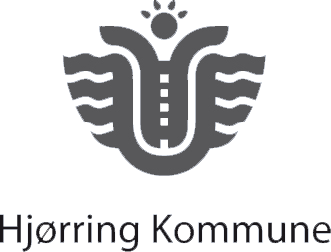 Skabelon til retningslinjer for forebyggelse af vold og trusler om vold     Arbejdsplads:Sidst revideret d.Formål og mål med indsatsenDet har vi aftaltJeres holdning og mål med indsatsen beskrives.Definition af vold og trusler om vold?Det har vi bestemt Hvad forstår I ved vold og trusler?Find definition på arbejdsrelateret vold i figuren på hjemmesiden vold, mobning chikane på hjørring.dkHandlingsplan for forebyggende initiativer Det har vi aftaltHvilke forebyggelsesinitiativer er der brug for hos jer?Rådgivning, oplæring og instruktion i arbejdsopgaven?Supervision af medarbejdere ved vanskelige borgerforløb?Kompetenceudvikling i konflikthåndtering? Fredelig indretning på arbejdspladsen?Konkret risikovurdering i dagligdagen, fx: sker volden på bestemte tider af dagen, i bestemte situationer eller med bestemte borgere? Er der procedurer og arbejdsgange, der medvirker til øget risiko for vold og trusler? Organisering af arbejdet, fx: hvem og hvor mange er på arbejde, er de rette kompetencer til stede, er der behov for at ændre arbejdsgange etc.? Kompetenceudvikling i psykisk førstehjælp. Se Arbejdstilsynets vejledning.Fokus på løbende arbejde med at sikre et sundt sikkert arbejdsmiljø uden stress og konflikter? Andet? Skal der udarbejdes en kriseplan? Sådan gør vi Hvis I har konstateret, at der er risiko for vold og trusler på jeres arbejdsplads, skal I lave en kriseplan. I finder en skabelon til kriseplan på hjørring.dk under vold, mobning, chikane under Håndtering.Notér om I har en kriseplan, og hvor den kan findes. Kendskab og vedligeholdSådan gør viHvornår drøfter I, om jeres aftaler er tidssvarende eller skal revideres?Hvordan vedligeholder I kendskabet til retningslinjer og aftaler på arbejdspladsen og hvordan sørger I for de bliver overholdt?Hvordan informerer I, hvis I ændrer på jeres retningslinjer eller praksis?Hvor er retningslinjerne tilgængelige?Hvorledes introduceres nye medarbejdere, elever og vikarer til de lokale retningslinjer og kriseplanen?Organisatorisk indsatsDet har vi aftaltJeres arbejde med vold og trusler om vold drøftes som en del af jeres årlige arbejdsmiljødrøftelse. Her drøftes også, om der er behov for at inddrage næste MED-niveau, ved f.eks. større tværgående udfordringer, omstruktureringer, ny teknologi eller andet.  Datoen for arbejdsmiljødrøftelsen ligger:  xx.xx.xxxx Ansvaret for at indsamle materiale til AM-drøftelsen ligger hos x, x og xEvaluering og eventuel tilpasning af denne aftale/retningslinje Det har vi aftaltAftal hvornår MED-udvalget evaluerer denne aftale/retningslinje? Vurder om der er sket voldsomme hændelser eller anden udvikling på arbejdspladsen, der giver anledning til at ændre disse retningslinjer.Dato: xx.xx.xxxxOpsigelse af retningslinjeHvis I har behov for at ændre i retningslinjen, kan I aftale dette i MED-udvalgt. Jeres tidligere retningslinje gælder, indtil I er blevet enige om en ny.  